DOPRAVNÍ DENVE SPOLUPRÁCI S MĚSTSKOU POLICIÍ FRENŠTÁT P. R.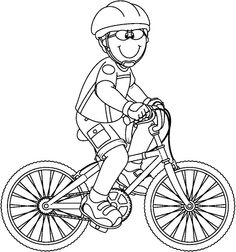 KDY: V ÚTERÝ 2. 10. 2018 V 9:30 HOD.KDE: DOPRAVNÍ HŘIŠTĚ V KEMPUKDO: PŘEDŠKOLÁCI Z MŠ DOLNÍS SEBOU: VLASTNÍ KOLO NEBO KOLOBĚŽKU, CYKLISTICKOU PŘILBU !Kola a koloběžky budou ráno uložena dětem do skladu hraček na zahradu.